УКРАЇНСЬКА МОВА4 класУрок 51. Прикметники-синоніми, прикметники-антоніми та прикметники — багатозначні слова. (Вправи 194-198.)Мета. Ознайомити учнів з прикметниками із синонімічними та антонімічними значеннями; вчити вживати прикметники в прямому та переносному значеннях, розкривати багатозначність; розвивати словниковий запас учнів; виховувати любов до праці.Хід урокуI. Організація класу до уроку.II. Перевірка домашнього завдання.1. Відповіді на запитання.— Яка частина мови називається прикметником?— Яку роль у мовленні виконують прикметники?— Наведіть приклади прикметників, які відповідають на питання яка0, які"?2. Вправа 193 (третє завдання).— Прочитайте опис синички, який ви знайшли в тексті вправи.— За допомогою яких прикметників зображено пташку? Назвіть їх.— Спробуйте доповнити опис синички, поданий у тексті, власними спостереженнями.III. Вивчення нового матеріалу.1. Оголошення теми уроку.— Слова, неначе кольорові камінчики. І недостатньо їх назбирати в купу... треба ще й уміти складати узори з них, а для цього треба розуміти значення слова.— Сьогодні ми працюємо з прикметниками, близькими і протилежними за значенням, вжитими в прямому і переносному значенні.2. Спостереження за прикметниками-синонімами.— Пригадайте визначення слів — синонімів. — Згрупувати подані на дошці прикметники в синонімічні ряди і записати.Дорогий, розумний, цінний, тямущий, духмяний, кмітливий, ласкавий, охайний, ніжний, чепурний, привітний, акуратний.— Яке слово зайве? (Духмяний.)— Доберіть до нього синоніми. Запишіть. (Пахучий, запашний.)— Складіть з ними речення. —Доберіть синоніми до поданих прикметників у словосполученнях.    Добра (людина) — привітна, співчутлива (людина). Добра (страва) — смачна (страва).3. Спостереження за прикметниками-антонімами.— Пригадайте визначення слів-антонімів. (Антоніми — пари слів з протилежним значенням.)— Прочитайте прислів'я, подані у вправі 194, вставляючи замість крапок антоніми до виділених слів. Поясніть їх зміст. (Коротка виховна бесіда про значення праці в житті людини.)— Яку роль відіграють антоніми у прислів'ях?— До яких частин мови належать ужиті тут антоніми?— Спишіть прислів'я із прикметниками-антонімами. 4. Спостереження за прямим і переносним значенням прикметників (за вправою 195).а) Добір відповідних антонімів до кожного прикметника, поданого в словосполученні.б) З'ясування значення прикметників (прямого і переносного). VI. Тренувальні вправи.1. Робота в парах. (Вправа 196.)а) Читання словосполучень і з'ясування, з яких частин мови вони складаються.б) Заміна поданих словосполучень словосполученнями прикметників з іменниками за зразком.в) Словникова робота. Фанера —1) тонкі листи деревини для облицювання столярних виробів;2) деревний матеріал з кількох склеєних тонких пластинок дерева з перехресним розміщенням волокон.Спільнокореневі слова. Фанера, фанерка, фанерний, фанерування, фанерувальник. Фартух —1) частина одягу, що захищає плаття, костюм від бруду, знищення під час виконування різних робіт;2) шкіряна, полотняна та ін. запона в колясці, візку для захисту їздця. Синоніми. Фартух, запаска (розм.).2. Творча робота.— З ряду слів, близьких за значенням, доберіть і вставте замість крапок найбільш влучне.Багряний, рум'яний, червоний, рожевий, малиновий.На сході небо стало... Щічки у дівчинки були... кольору. Ліс восени став...3. Гра "Скажи без затримки".— Учасники гри швидко називають антонім до названого вчителем прикметника. У разі затримки відповідає наступний.Важкий — легкий, великий — малий, висока — низька, верхнє —нижнє, голосний — приголосний, цікавий — нудний, повна — порожня, босе — взуте, лівий — правий, широка — вузька.4. Складання речень (за вправою 197).— Складіть речення з поданими словосполученнями. Запишіть одне речення (на вибір).— Зробіть висновок про значення прикметника гострий у кожному словосполученні.V. Підсумок уроку.1. Продовжіть речення.— Сьогодні на уроці ми працювали над ...(прикметником).— Виконуючи різні завдання, ми вчилися... (розрізняти і вживати в реченнях прикметники-синоніми і прикметники-антоніми, використовуючи в мовленні прикметники в прямому і переносному значенні).2. Узагальнення вивченого за опорною схемою.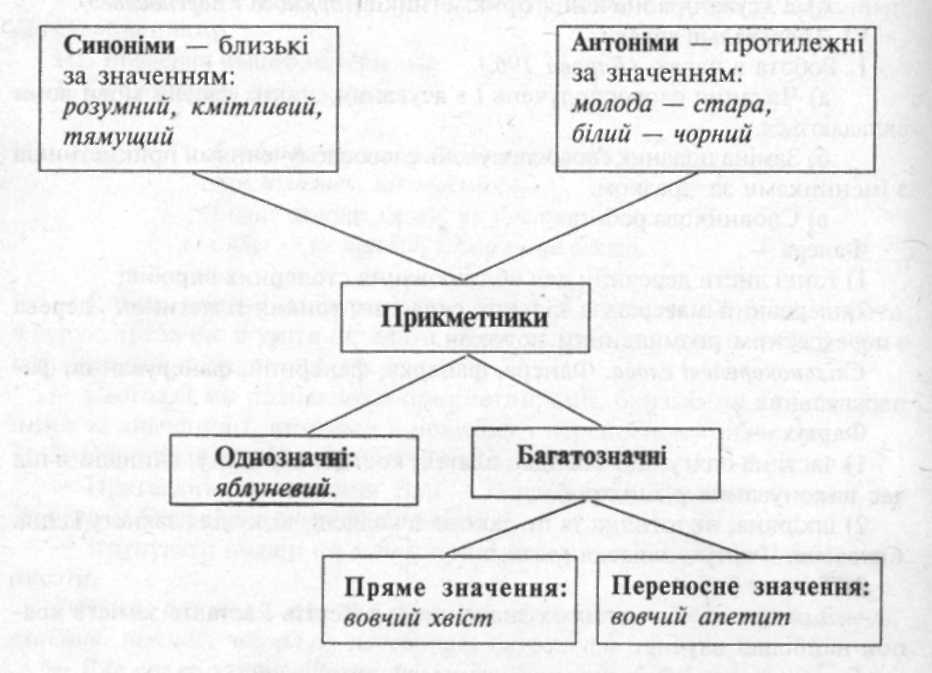 VI. Домашнє завдання.С.99, вправа 198. 